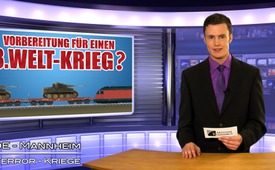 Vorbereitung für einen dritten Weltkrieg?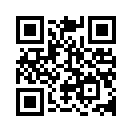 Vor einigen Monaten wurden bereits Unmengen von Waffen nach Ungarn, Polen,
der Ukraine und Rumänien gebracht. Man beobachtete in Österreich nicht enden wollende Güterzüge, beladen mit Jagdpanzern, die nach Ungarn fuhren.Schön, dass die wieder zugeschaltet haben bei Klagemauer-TV. Wir haben auch heute wieder für Sie, geschätzte Zuschauer, interessante Beobachtungen zur Frage Vorbereitung für einen dritten Weltkrieg? zusammengestellt, guten Abend.Vor einigen Monaten wurden bereits Unmengen von Waffen nach Ungarn, Polen,der Ukraine und Rumänien gebracht. Man beobachtete in Österreich nicht enden wollende Güterzüge, beladen mit Jagdpanzern, die nach Ungarn fuhren. Die Hoheitszeichen an den Panzern waren verdeckt.Auch über Nürnberg bewegten sich Panzertransporte in Richtung Osten.Und in Dresden verlud man ebenfalls hunderte Panzer, die über Polen in die Ukraine gesendet wurden.Außerdem wurden Raketeneinheiten in Rumänien an die Ostgrenze verlegtund in der Ukraine rollten ebenfalls große Panzerdivisionen in den Ostteil des Landes.In Polen wurden Raketen stationiert. Mit solch intensiven militärischen Aktionen wird gewöhnlich ein Krieg gegen eine Großmacht vorbereitet. Es könnte sich hier nur um einen Krieg mit Russland handeln, der zu einem Dritten Weltkrieg eskalieren kann.Hierzu noch ein passendes Zitat von Berthold Brecht:„Lasst uns das tausendmal Gesagte immer wieder sagen, damit es nicht einmal zu wenig gesagt werde.Lasst uns die Warnungen erneuern, auch wenn sie schon wie Asche in unserem Munde liegen.Denn der Menschheit drohen Kriege, gegen welche die vergangenen nur armselige Versuche sind.Und sie werden kommen, ohne jeden Zweifel, wenn denen, die sie in aller Öffentlichkeit vorbereiten, nicht die Hände zerschlagen werden.“Also, bleiben wir nicht passiv und schauen nicht tatenlos zu, was in dieser Welt passiert. Jeder von uns kann etwas bewegen – wir zählen auf Sie!Auf Wiedersehen.von kgr.Quellen:http://www.youtube.com/watch?v=2dAoH7LEGWU| http://www.youtube.com/watch?v=zAJk4L_kRJcDas könnte Sie auch interessieren:---Kla.TV – Die anderen Nachrichten ... frei – unabhängig – unzensiert ...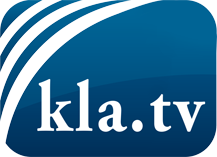 was die Medien nicht verschweigen sollten ...wenig Gehörtes vom Volk, für das Volk ...tägliche News ab 19:45 Uhr auf www.kla.tvDranbleiben lohnt sich!Kostenloses Abonnement mit wöchentlichen News per E-Mail erhalten Sie unter: www.kla.tv/aboSicherheitshinweis:Gegenstimmen werden leider immer weiter zensiert und unterdrückt. Solange wir nicht gemäß den Interessen und Ideologien der Systempresse berichten, müssen wir jederzeit damit rechnen, dass Vorwände gesucht werden, um Kla.TV zu sperren oder zu schaden.Vernetzen Sie sich darum heute noch internetunabhängig!
Klicken Sie hier: www.kla.tv/vernetzungLizenz:    Creative Commons-Lizenz mit Namensnennung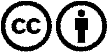 Verbreitung und Wiederaufbereitung ist mit Namensnennung erwünscht! Das Material darf jedoch nicht aus dem Kontext gerissen präsentiert werden. Mit öffentlichen Geldern (GEZ, Serafe, GIS, ...) finanzierte Institutionen ist die Verwendung ohne Rückfrage untersagt. Verstöße können strafrechtlich verfolgt werden.